«Роль книжной иллюстрации в развитии ребенка.Формирование представлений о изобразительных средствах иллюстрации»Ненашева Ирина Сергеевнавоспитатель МБОУ «СОШ №18» корпус 4РФ, г БийскОсновная задача воспитания дошкольников — гармоничное развитие личности ребенка, которое происходит в процессе приобщения детей к богатству человеческой культуры, к опыту, накопленному предшествующими поколениями. Изобразительное искусство - составная часть этого опыта, играющая важную роль в становлении личности. К изобразительному искусству относятся живопись, графика, архитектура, скульптура и декоративно-прикладное искусство. Самым распространенным видом изобразительного искусства в детском саду является иллюстрация, которая принадлежит графике. Иллюстрации, по определению Курочкиной Н.А., - это рисунки, образно раскрывающие текст, подчиненные содержанию и стилю литературного произведения, одновременно украшающие книгу и обогащающие ее декоративный строй. С помощью графических средств они выявляют и передают социальную и художественную суть иллюстрируемого произведения (Н.М.Сокольникова).Книжная графика помогает детям глубже и полнее понять текст, дает знания об окружающем мире. Вместе с тем, иллюстрация обладает уникальными художественными достоинствами самостоятельного вида изобразительного искусства, из всех его видов является первым подлинным произведением, входящим в жизнь ребенка. Это начальная ступень в понимании детьми других видов изобразительного искусства, более сложных по средствам выразительности (живописи, скульптуры и др.).Период дошкольного детства - один из самых благоприятных этапов в общении детей с изобразительным искусством, в развитии у них способностей к изобразительной деятельности. Но дошкольник без помощи взрослого не может приобщиться к опыту художественной деятельности, который накоплен человечеством. Понимание детьми изобразительного искусства, их личностное развитие, в полной мере будет зависеть от общего культурного уровня и мастерства педагога.1. Своеобразие книжной графики, ее значение в художественном воспитании детей.Книжная графика относится к изобразительным видам искусства. Как и все эти виды искусства (живопись, графика, скульптура), она отражает действительность через образное, наглядное воспроизведение ее зримых форм, передает облик предметов и явлений окружающего мира, все многообразие воспринимаемых зрением событий. Изобразительное искусство выражает также мысли художника, его отношение к изображаемому. Это единство изображения и выражения, особенного и общего, объективного и субъективного, рационального и эмоционального определяет собой сущность художественного образа.Наряду с общими свойствами каждый вид изобразительных искусств имеет свои специфические особенности. Графика (от греческого grapho — пищу) более других видов изобразительного искусства приближена к письму, рисунку, условному знаку, так как важным ее графическим средством является сама плоскость белого листа бумаги с нанесенными на нее линиями, точками, штрихами и пятнами.Графика близка живописи, но если там цвет является основным средством художественного выражения и выступает в неразрывной связи с линией, которая не всегда отчетлива, может быть приглушена, стушевана светотенью, порой еле угадывается, то в графике линия является основным выразительным средством.Графика больше, чем живопись, схематизирует, рационализирует и конструирует предмет. Она в большей мере условна, чем остальные виды изобразительного искусства. Это чувствуется хотя бы потому, что рисунок может быть выполнен почти на любой плоскости, любом фоне. Его можно представить себе даже в отрыве от фона, в мыслимой плоскости или пространств. Живопись требует, чтобы на нее смотрели издали, откуда мазки неразличимы, сливаясь в естественную гармонию, подобную гармонии натуры. Графический же лист мы смотрим вблизи и видим условные штрихи, зигзаги, линии, то есть всю “технику” рисунка. Если в живописи пространство передается с помощью всех возможных средств, включая светотень и воздушную перспективу, то в графике пространство передается обычно линейной перспективой и построением планов, а также самим цветом белого листа. Цвет в графическом изображении используется, но он ограничен, условен.Многими исследователями подтверждается положение о том, что ряд выразительных средств, используемых художником в графике, в определенной степени доступен дошкольнику. Ребенок осваивает карандаши, и с их помощью создает реальные образы. Линия, форма, цвет, композиция — эти средства выразительности доступны детям в рисовании. Изображение ребенок создает по частям, используя разнообразие форм. Выразительность достигается с помощью характерных деталей, черт. При этом иногда выразительность появляется случайно, неожиданно для ребенка.Цвет особенно привлекает внимание ребенка. В рисунке он часто использует его декоративность, стараясь сделать рисунок наряднее, ярче, при этом стремится к конкретности цветов.Ребенок может нарушить пропорции частей, выделить отдельные детали, выразить движение, причем передача движения в рисунке наиболее сложна для дошкольника.Композиция рисунка организуется ритмом, который уравновешивает все части, предметы, фигуры, цветовые контрасты. В процессе обучения дети начинают осваивать различные композиционные задачи, у некоторых детей появляется композиция по диагонали, по кругу, заслоняются предметы. Степень выразительности рисунка зависит от того, развито ли у ребенка воображение, образное восприятие; она зависит также от особенностей обучения.2. Особенности восприятия детьми книжных иллюстраций.Художественная иллюстрация - важнейший элемент книги для детей, во многом определяющий ее художественную ценность, характер эмоционального воздействия, возможности использования ее в процессе эстетического воспитания читателей. Книжная иллюстрация помогает ребенку в познании мира, освоении нравственных ценностей, эстетических идеалов, углубляет восприятие литературного произведения. С иллюстрации начинается процесс выбора ребенком книги для чтения. Иллюстрация способствует пониманию ребенком литературного текста, формирует представление о его теме, идее, персонажах, содержит в себе оценку событий и героев литературного действия. Иллюстрация помогает детям войти в литературный мир, почувствовать его, познакомиться и подружиться с населяющими его персонажами, полюбить их. Так как жизненный опыт ребенка невелик ему сложнее воссоздать в своем воображении то, о чем повествует писатель. Ему необходимо увидеть, поверить. Здесь в книгу вступает художник.Особенно важна книжная иллюстрация для младших школьников. Книга для ребенка начинается с иллюстраций, что служит для ребенка стимулом освоения первых навыков чтения, а затем и для их совершенствования. Благодаря высокопрофессиональной иллюстрации, учитывающей особенности детского восприятия, возникает интерес к книге и чтению. Библиотекарю-педагогу, работающему с детскими книгами необходимо использовать их как инструмент эстетического и нравственного воспитания читателей-детей. Непозволительно акцентировать внимание только на текстовой информации.Художественно исполненная иллюстрация воздействует на ребенка, прежде всего, эстетически, дает ему познание жизни и познание искусства. Книга - особый мир, в котором художественная иллюстрация и литературный текст функционируют в едином комплексе, помогают юному читателю воспринять книгу как многоплановое произведение искусства. Именно поэтому, работая с книгой в библиотеке, нельзя ограничиваться лишь анализом литературного произведения, оставляя в стороне такой важный элемент книги, как иллюстрация. Исходя из психологических особенностей младших школьников детская книга всегда проиллюстрирована, и поэтому руководить ее чтением без понимания специфики иллюстрации, без знания основных ее функций и возможностей влияния на юных читателей не представляется возможным.Рассматривание книжных иллюстраций — широко используемый метод в обучении детей изобразительной деятельности.Иллюстрация — рисунок, образно раскрывающий литературный текст, подчиненный содержанию и стилю литературного произведения, одновременно украшающий книгу, обогащая ее декоративный строй. Основным художественным средством искусства иллюстрации для детей является образное реалистическое раскрытие идей литературы и явлений жизни, смысла всего, что нас окружает. Оно опирается на образность детского мышления. С детской книгой малыш встречается уже в самые первые годы своей жизни. Книга — одно из первых произведений искусства, с которым он знакомится. Художник приходит к ребенку, когда тот еще не умеет говорить, и, наряду с родителями, с автором детской книги, становится первым воспитателем и учителем. Он формирует в детях любовь к прекрасному, высокие эстетические чувства, художественный вкус. Е.А.Флерина писала, что картинка, особенно для детей младшего возраста, является чрезвычайно важным педагогическим материалом, более убедительным и острым, чем слово, благодаря своей реальной зримости. В ряде работ психологов и педагогов анализируются особенности восприятия детьми разных возрастных групп иллюстраций в детской книге. Так, что малыши радуются яркому, красочному изображению, им свойственно действенное, игровое отношение к картинке. Однако они с трудом выделяют главное в изображении, чаще перечисляют детали, не могут подчинить воспринимаемое поставленной задаче. Некоторые приемы художественной выразительности вызывают непонимание изображенного (неоконченность, набросочность, передача объема темным пятном, сложные ракурсы, резкая деформация предмета, сложные перспективы). Схематичные картинки не удовлетворяют ни младших, ни старших детей: дети хотят видеть в картинке все существенные признаки предмета. Исследователь И.Котова установила некоторые особенности узнавания детьми изображенного образа. Так, для детей 3-4 лет основным признаком узнавания изображенного образа является форма, цвет же имеет второстепенное значение. Для детей пятого года жизни цвет начинает играть основную роль в узнавании, а для детей шестого года жизни цвет является таким же важным признаком при узнавании изображенного образа, как и форма.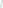 Педагогическое руководство, направленное на ознакомление детей не только с содержанием, но и с художественно-выразительным средствами книжной графики, значительно повышает уровень художественного восприятия детей, способствует появлению интереса и желания рассматривать иллюстрации, вызывает эмоциональный отклик на них.Рассматривание книжных иллюстраций позволяет обогатить изобразительный опыт детей новыми графическими образами и способами изображения. В тех случаях, когда невозможно познакомить ребят с предметом или явлением в процессе непосредственного восприятия, используют картины или иллюстрации. Их можно использовать и после наблюдения с целью оживления, уточнения, обогащения представлений. Фиксированный способ изображения на картине дает возможность рассмотреть детали, которые трудно воспринимать в натуральном предмете.Ребята с трудом осваивают способы передачи движения в рисунке. Есть картины, иллюстрации, на которых можно увидеть достаточно простые способы изображения движения, легко понимаемые и принимаемые детьми. На картине можно показать и доступный способ изображения пространства, земли и неба, способ передачи трехмерного пространства на двухмерной плоскости листа; элементарное построение рисунка с выделением композиционного центра (главное изображается более крупно, то, что расположено ближе, изображается внизу листа, а дальше — наверху). На иллюстрациях можно увидеть разные способы изображения домов, деревьев, пространства земли, животных в движении и т.п. Однако использовать их рекомендуется после наблюдений как дополнительный прием, помогающий перевести наглядные образы, сложившиеся при непосредственном восприятии, в графические или как прием, обогащающий запас графических образов, разрушающий стереотипы, шаблоны. Иллюстрацию нельзя предлагать детям для прямого подражания. Самые яркие представления, сложившиеся в наблюдении, вытесняются последним, более свежим восприятием готового образа. Поэтому применять этот прием нужно в предварительной работе.Итак, книжная графика — один из видов изобразительного искусства, средства выразительности которого (линия, форма, цвет, композиция) доступны детям дошкольного возраста.Знакомство детей с книжной иллюстрацией развивает эстетические чувства, формирует художественный вкус, дает простор воображению и собственному творчеству детей.Рассматривание иллюстраций — косвенный метод обучения детей изобразительной деятельности, который позволяет обогатить изобразительный опыт детей новыми графическими образами и способами изображения, помогает преодолеть стереотипность в рисовании.Значение иллюстрации в эстетическом развитии читателя-ребенка основано на том, что иллюстрация одновременно является произведением графического искусства, имеющим самостоятельную художественную ценность, и ключом к раскрытию и пониманию идейно художественного своеобразия самого литературного произведения. Таким образом, влияние иллюстрации на эстетические чувства юного читателя осуществляется двумя взаимосвязанными путями, что значительно увеличивает силу ее эмоционально-эстетического воздействия.Эстетическая функция иллюстрации обусловлена ее ценностью как самостоятельного произведения искусства и является основополагающей. Иллюстрация, прежде всего, произведение изобразительного искусства, а затем литературы. Лишь то произведение искусства иллюстрации может быть признано полноценным, в котором литературная образность определяет, но не подавляет присущую изобразительному искусству систему образов. Задача иллюстратора в наиболее общем выражении состоит в том, чтобы передать идейное и образно эстетическое содержание одного вида искусства (литературы) средствами и приемами другого (графики). Велика роль книжной иллюстрации и в раскрытии идейно-художественного своеобразия литературного произведения, понимания литературного текста. Поскольку художник-иллюстратор в детской книге выступает как творец и соавтор писателя, он не просто отражает в своих рисунках мир литературного произведения, но и дает трактовку, зрительную интерпретацию, свое понимание событий и образов. В библиотечной работе с читателем- ребенком важно знать, какими средствами раскрытия литературного произведения пользуется художник-иллюстратор, для того чтобы способствовать углубленному эстетическому восприятию литературного произведения маленькими читателями. Интересным средством раскрытия, например, идеи литературного произведения, является художественный вымысел. Суть художественного вымысла - в изменении, усилении, развитии, через несуществующие в литературном произведении детали, его идейного смысла; раскрепощении воображения, фантазии маленького читателя, его творческих способностей. Задачу отражения главной идеи литературного произведения, но в наиболее общем виде, часто решает иллюстрация-фронтиспис, расположенная в самом начале книги, против титульного листа. В русле этой идеи, как бы вынесенной иллюстрацией за скобки повествования, и осуществляется все дальнейшее восприятие книги читателем. В тесной связи с раскрытием идейного смысла литературного произведения находится характеристика образов героев - задача, которую решает художник- иллюстратор практически в каждой книге. К средствам образной характеристики относятся:  графическое изображение героя, передача психологического состояния героя через мимику, позу» жест, а также с помощью пейзажа, интерьера и даже цвета. Все эти художественные характеристики направлены на раскрытие идейно-образного содержания литературного произведения, в их понимании - большой резерв воспитания творческого читателя, эстетического развития детей.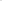 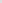 Восприятие детьми литературных произведений предполагает не только постижение его идейно-образного содержания, но и таких художественных особенностей, как ритм, язык, композиция. Поскольку книжная иллюстрация своими средствами способствует их раскрытию, то это обязательно нужно выявить в библиотечной работе. Ритм является основой речевого членения стихотворных произведений. Ритмическая организация стиха характеризуется повторяющимися элементами, что определяет присущую этим произведениям стройность, легкость движения. Восприятие юным читателем ритмической структуры стихотворного произведения - важное условие воспитания творческого читателя, одна из задач, стоящих перед детскими библиотекарями.Важно также постараться донести до читателя и раскрытие иллюстрацией композиционного приема, положенного в основу литературного произведения. Ощутив с помощью иллюстраций композицию литературного построения, младшим школьникам легче воспринимать и само литературное произведение в единстве его идейного содержания и художественной формы.И наконец последнее средство - это отражение иллюстрацией языка литературного произведения. Язык - важнейшее выразительное средство. Язык иллюстрации - это язык изобразительного искусства. Поэтому так важно научить ребенка чувствовать язык искусства, соответствие между стилем (языком) иллюстрации и стилем (языком) литературного произведения.Таким образом, книжная иллюстрация как особый вид изобразительного искусства оказывает громадное влияние на формирование чувственного восприятия мира, развивает в ребенке эстетическую восприимчивость, выражающуюся, прежде всего, в стремлении к красоте во всех ее проявлениях. Иллюстрация в книге - это первая встреча детей с миром изобразительного искусства. Дополняя и углубляя содержание книги, пробуждая в ребенке те чувства и эмоции, которые вызывает в нас истинно художественное произведение, и, наконец, обогащая и развивая его зрительное восприятие, книжная иллюстрация выполняет эстетическую функцию.З. Особенности ознакомления детей с книжной иллюстрацией. Методика ознакомления детей с иллюстрацией. Формирование представлений о изобразительных средствах иллюстрации.Прежде всего, педагог воспитывает у детей интерес к произведениям искусства, вызывает внимание к ним. Постепенно он формирует способность эстетического восприятия. Рассматривая картинки или скульптуру, дети интересуются, что изображено, узнают знакомые предметы и явления, знакомятся с теми, которых ранее не знали. Развивая эстетическое восприятие у детей, следует направлять их внимание не только на содержание изображенного, но и на форму выражения образа, на средства изображения, которые делают образ выразительным.Направленность внимания на выразительность в изображении событий, образов людей, животных, на богатство характерных деталей, цветовую сторону в произведениях искусства дает возможность подвести детей к умению элементарно оценивать их. Оценочное отношение у детей выражается прежде всего в предпочтении одних произведений другим: часто дети просят показать еще несколько раз то, что им понравилось и запомнилось; появляются любимые произведения, развивается осознанное чувство радости, удовольствия от рассматривания.Решение этой задачи требует планомерной и постоянной работы с детьми. Ее проводят во всех возрастных группах, начиная с первой младшей, постепенно усложняя. У самых маленьких детей воспитывают умение эмоционально откликаться на рисунок, иллюстрацию, воспринимать яркость цветовых образов. Детей четырех лет учат осознавать содержание рисунка, обращают внимание на изобразительные средства. В старшей группе у дошкольников развивают художественный вкус, формируют интерес к изобразительному искусству, знакомят с выразительными средствами книжной графики. У детей шести лет наряду с эмоциональным и эстетическим восприятием художественного образа формируют простейшие представления о средствах художественной выразительности.Знакомство детей с рисунками художников-иллюстраторов осуществляется как на занятиях по изодеятельности, развитию речи, ознакомлению с окружающим, так и на специальных.Специфика этой работы требует от педагога некоторой специальной подготовки, просмотра и изучения биографий художников-иллюстраторов, их работ.Активная работа по ознакомлению детей с рисунками иллюстраторов постепенно подводит их к другому более сложному виду работы с детьми - рассматривание картин, описание картин, составлению описательных рассказов по картинам. Что приводит к насыщению, словаря, развитию речи (монолога). Что в наше время очень актуально.Занимаясь с детьми 3 лет, важно прежде всего привлечь их внимание к картине. Один из приемов, при помощи которого можно заинтересовать малыша содержанием картин, это предложить ему поставить себя на место того ребенка, который является действующим лицом в картине. Ребенок становится героем интересного для него события и с увлечением начинает рассказывать про самого себя. При рассматривании картины с маленькими детьми можно вводить своеобразный игровой прием, развивающий наблюдательность и речь: воспитатель путем вопросов вовлекает ребенка в соревнование — «Кто больше увидит на картинке?» побуждая его к наблюдательности и высказываниям.В очень редких случаях малыши смотрят картины молча. Воспитатель должен поддерживать разговоры детей, учить их правильно называть предметы и некоторые их характерные признаки, помогая лучше понять содержание картины.Старшие дошкольники приобретают умение воспринимать произведения различного содержания, а не только те, в которых имеется занимательный сюжет, изображено какое-то действие. Вместе с тем и сюжетную картину они способны теперь воспринимать иначе, чем в более младшем возрасте, — о многом они могут догадаться, многое вообразить; помогают получаемые детьми знания и новые представления о явлениях жизни. У детей этого возраста достаточно развита любовь к природе, и они с интересом относятся к пейзажу, определяют, какое время года изображено, что характерно для осени и весны, какие краски выбрал художник для их передачи, как изображены зимний холод, вьюга, осенний ветер.Очень важно практиковать повторное рассматривание картин: знакомое произведение вызывает оживленные высказывания; в нем отмечаются те стороны и детали, которые не были замечены в первый раз. Беседы с детьми направлены на более глубокое понимание событий, изображенных в картине: дети не только рассказывают о том, что изображено, но и как изображено. Этому воспитатель учит детей с помощью образца рассказа.Рассказ воспитателя по картине должен быть по возможности образным, выразительным, чтобы поднять интерес у детей, создать определенное настроение. Когда это возможно, воспитатель использует художественную литературу (читает строки стихотворения, отрывок из сказки, рассказа).Воспитатель подводит детей к умению сравнивать одну картину с другой. Старшие дошкольники способны к некоторому сравнительному анализу. Например, показав детям картины И. Левитана «Март» и А. Саврасова «Грачи прилетели», воспитатель спрашивает, где, по их мнению, изображена ранняя и где поздняя весна. «Здесь грачи уже вьют гнезда, — говорит один мальчик, показывая на картину А. Саврасова, — а здесь, — показывает на картину «Март» , — еще ни одной птички не видно, и тут снегу много, а там он весь потемнел, тает, на крышах снега совсем. Вопрос воспитателя «На какой картине изображен солнечный день?» — направляет внимание детей на колорит картины — сочетание красок, характерное для весеннего дня. Затем педагог просит детей рассказать о цветовых сочетаниях, передающих пасмурный день в картине «Грачи прилетели».Беседа может начаться с рассказа самого воспитателя о картине. Затем путем вопросов он привлекает и детей к активному выражению своих впечатлений. В других случаях, когда у детей развито умение рассматривать картины и воспитан интерес к ним, беседа прямо начинается с вопросов к детям. Проведя беседу по картине, воспитатель в заключение высказывает свое суждение о ней в понятной и интересной для детей форме, обобщая их высказывания.Особая роль принадлежит иллюстрации в эстетическом воспитании детей. Рисунки в книге являются одними из первых произведений изобразительного искусства, с которыми ребенок встречается впервые. Мы по праву гордимся работами таких мастеров книжной графики, как Ю.М. Васнецов, В.В. Пахомов, В.В. Лебедев, В.М. Конашевич и ДР, вошедшими в золотой фонд иллюстраций к произведениям детской художественной литературы. Творчество этих замечательных художников отличает высокое профессиональное мастерство, знание возрастных особенностей ребенка дошкольника. Книжная иллюстрация позволяет подвести детей к углубленному восприятию содержания текста. Большую роль при этом играют вопросы воспитателя, устанавливающие связь между содержанием картины и прослушанным текстом.Так, например, при анализе образа героя («Дядя Степа», С. Михалков) воспитатель, показывая иллюстрации, обращает внимание детей на передачу характерной внешности героя, а также задает вопросы, выявляющие отдельные свойства характера дяди Степы, его поступки. Педагог помогает детям делать несложные выводы, обобщения, обращает их внимание на главное. В результате таких занятий у детей развивается интерес к рассматриванию картин. Они начинают замечать картины вне детского сада, рассказывают об их содержании воспитателю. Интерес этот поддерживается тем, что в детском саду детям предоставляется возможность самостоятельно рассматривать художественные открытки и картинки. Можно, например, организовать игру в «магазин», где продаются открытки, и дети будут сами выбирать их.Итак, в детском саду используются следующие формы, методы и приемы ознакомления детей с искусством: Рассматривание отдельных произведений или специально подобранных серий картин, скульптур, иллюстраций, произведений декоративно-прикладного искусства. Для занятия обычно подбираются произведения одного какого-либо вида искусства — или репродукции картин, или скульптура, или произведения декоративно-прикладного искусства.Рассматривание сопровождается вопросами к детям, беседой, самостоятельными высказываниями детей, рассказом воспитателя, чтением стихов и отрывков из прозаических произведений.В детском саду, в групповой комнате или зале, устраиваются выставки художественных произведений на ту или иную тему или из произведений какого-либо вида искусства: эстампы, иллюстрации, скульптура и пр.Воспитатель внимательно выслушивает рассказы детей о виденном. Прежде всего педагог воспитывает у детей интерес к произведениям искусства, вызывает внимание к ним. Постепенно он формирует способность эстетического восприятия. Рассматривая картинки или скульптуру, дети интересуются, что изображено, узнают знакомые предметы и явления, знакомятся с теми, которых ранее не знали. Развивая эстетическое восприятие у детей, следует направлять их внимание не только на содержание изображенного, но и на форму выражения образа, на средства изображения, которые делают образ выразительным.ИтогИзобразительное искусство является одним из важнейших средств в воспитании подрастающего поколения. Особую роль в этом играют произведения книжной графики, которые создаются специально для детей. Книга входит в жизнь ребенка еще до того, как он научается читать и писать. Детская книга представляет собой комплекс искусств - слова, техники печати и изображения (иллюстрации). Детей привлекает в ней именно картинка. Сущность детской книги, ее предназначение предполагают использование условных художественных решений в работе над иллюстрациями. Изобразительная параллель должна отвечать содержанию сказочной литературы, ее стилистическим особенностям, которые проявляются, прежде всего, в сюжете и его организации, направленной на создание удивительного, невероятного и фантастического.Графика - вид изобразительного искусства, включающий рисунок и печатные художественные произведения, основывающиеся на искусстве рисунка, но обладающие собственными изобразительными средствами и выразительными возможностями.Изобразительное искусство не только изображает окружающую действительность, но и выражает чувства и мысли художника, его отношение к изображаемым событиям и предметам.Особенности жанра отражаются на характере изобразительно-выразительных средств. Они передают эстетическую природу сказочной литературы, влияют на художественную форму иллюстраций, содержание которых соответствует выбранному студентом сюжету сказки, загадки и т.д., а также они придают поэтике детской литературы фантастичность, условность и декоративность, действенное начало.Список использованной литературы:Астафьева Н.А., Воробьева В.Т., Воробьева Н.П. //М.,«Просвещение»,1991.Вопросы эстетического воспитания в детском саду. — М., 1990.Выготский Л.С. Воображение и творчество в детском возрасте. — Спб.:СОЮЗ, 1997.Григорьева Г.Г. Развитие дошкольника в изобразительной деятельности: Учебное пособие для студентов высших учебных заведений. — М.: Академия, 2000.Григорьева Г.Г. Изобразительная деятельность дошкольника. — М., 1999.Дехтерев Б. Иллюстрация — произведение художественное // Детская литература.— 1980. - N2 4.Дехтерев Б. Познание мира и иллюстрация // Детская литература. — 1990. - N2 З.Зубарева Н.М. Дети и изобразительное искусство. — М., 1998.Инновационное дошкольное образование: опыт, проблемы и стратегия развития // Дошкольное воспитание. — 1999. N2 12.Казакова Т.Г. Изобразительная деятельность и художественное развитие дошкольников. — М.: Педагогика, 1993.Комарова Т.С. Изобразительная деятельность в детском саду: обучение и творчество. — М.: Педагогика, 1990.Мелик-Пашаев А.А., Новлянская З.Н. Ступеньки к творчеству: Художественное развитие ребенка в семье. — М.: Педагогика, 1997.Методика обучения изобразительной деятельности и конструированию / Под ред. Т.С.Комаровой.- м., 1992.Сакулина Н.П., Комарова Т.С. Изобразительная деятельность в детском саду. — М., 1992.Флерина Е.А. Изобразительное творчество детей дошкольного возраста. - М.: Учпедгиз, 1996.